ΕΛΛΗΝΙΚΗ ΔΗΜΟΚΡΑΤΙΑ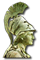 ΕΘΝΙΚΟ ΚΑΙ ΚΑΠΟΔΙΣΤΡΙΑΚΟΠΑΝΕΠΙΣΤΗΜΙΟ ΑΘΗΝΩΝΠΑΙΔΑΓΩΓΙΚΟ ΤΜΗΜΑ ΔΗΜΟΤΙΚΗΣ ΕΚΠΑΙΔΕΥΣΗΣ    ΡΕΑ ΚΑΚΑΜΠΟΥΡΑ, AN. ΚΑΘΗΓΗΤΡΙΑ ΛΑΟΓΡΑΦΙΑΣ    ΔΙΕΥΘΥΝΤΡΙΑ ΕΡΓΑΣΤΗΡΙΟΥ ΚΟΙΝΩΝΙΚΩΝ ΕΠΙΣΤΗΜΩΝ    ΜΑΡΑΣΛΕΙΟ, ΜΑΡΑΣΛΗ 4, 10676 ΑΘΗΝΑ    rkakamp@primedu.uoa.gr                                                           ΜΑΘΗΜΑ ΛΑΪΚΟΣ ΠΟΛΙΤΙΣΜΟΣ ΚΑΙ ΕΚΠΑΙΔΕΥΣΗΠΑΝ. ΕΤΟΣ 2023-2024, ΧΕΙΜΕΡΙΝΟ ΕΞΑΜΗΝΟΕΞΕΤΑΣΤΕΑ ΥΛΗΗ εξεταστέα ύλη για το κατ΄ επιλογήν μάθημα «Λαϊκός Πολιτισμός και Εκπαίδευση» έχει ως εξής:Επιλογή 1Μ. Γ. Μερακλής, (2011). Ελληνική Λαογραφία: Κοινωνική Συγκρότηση - Ήθη και έθιμα - Λαϊκή Τέχνη, εκδ. Καρδαμίτσα, σ.13-17, 55-66, 131-142, 285-337.Από τα κείμενα που έχουν αναρτηθεί στην ηλεκτρονική τάξη: Ρέα Κακάμπουρα-Τίλη, Σχέδια διδασκαλίας, στο Διαθεματικό Εκπαιδευτικό Υλικό για την Ευέλικτη Ζώνη, Γ΄- Δ΄ τάξεις του Δημοτικού Σχολείου, Λαϊκός Πολιτισμός – Αφύπνιση στη διαφορετικότητα των Γλωσσών και των Πολιτισμών, τεύχος Α΄, Υπουργείο Παιδείας και Θρησκευμάτων / Π.Ι., Αθήνα 2001, σς. 8-22Ρέα Κακάμπουρα-Τίλη, Ο λαϊκός πολιτισμός ως πεδίο διαπολιτισμικής εκπαίδευσης – Μια διδακτική πρόταση, στο Τριλιανός, Α. & Καράμηνας, Ι. (επιμ.) Μάθηση και διδασκαλία στην κοινωνία της γνώσης, Πρακτικά Ε΄ Πανελλήνιου Συνεδρίου με διεθνή συμμετοχή, τόμος Β΄, Π.Τ.Δ.Ε., Ε.Κ.Π.Α./ Κ.Ε.ΕΠ.ΕΚ., Αθήνα 2005, σς. 267-274. Ρέα Κακάμπουρα-Τίλη, Δραματοποίηση λαϊκών δρωμένων στο ελληνικό σχολείο, Παρνασσός, ΜΒ΄ 2000, σσ. 216-228.Ρέα Κακάμπουρα, Λαογραφικά αρχεία και εθνική ταυτότητα: μια σχέση αλληλεπίδρασης, Κριτική Διεπιστημονικότητα, τόμος 2ος, Έθνος και ταυτότητα. Πολιτισμικές αντιστάσεις, επιμ.: Σ. Δημητρίου, εκδ. Σαββάλας, Αθήνα 2006, σς. 108-135.Άλκη Κυριακίδου-Νέστορος, «Τι σημαίνει παραδοσιακός πολιτισμός», στο Λαογραφικά μελετήματα, εκδ. νέα σύνορα/ Α. Λιβάνης, σ. 41-55. Οι παρουσιάσεις των μαθημάτων αρ. 2,3,4,5,6,7,8,13  στην e-class. Επιλογή 2Μαρία Γκασούκα & Ξανθίππη Φουλίδη, (2012). Σύγχρονοι ορίζοντες των λαογραφικών σπουδών. Εννοιολογικό πλαίσιο, έρευνα, φύλο, διαδίκτυο, σχολείο, εκδ. Ι. Σιδέρης, σ.13-142.Τα παραπάνω κείμενα από την ηλεκτρονική τάξη του μαθήματος. Οι παρουσιάσεις των μαθημάτων αρ. 2,3,4,5,6,7,8,13 στην e-class.Αθήνα 18/12/2023Η ΔιδάσκουσαΑν. Καθηγήτρια Ρέα Κακάμπουρα